令和６年　放射３年　保健科学研究院 部局講習放射線業務従事者に対する教育訓練更新講習４月８日8：４５－１０：１５　Web受講者はhokudaikatoh@gmail.comへメールにて提出を。学生番号：　　　　　　氏名：　　　　　　　　　　　　　　　　　　問題　以下の問題に答えよ。　　　　　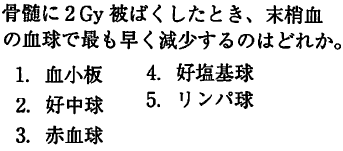 a.                         b.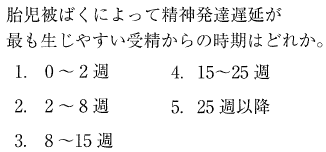 c.	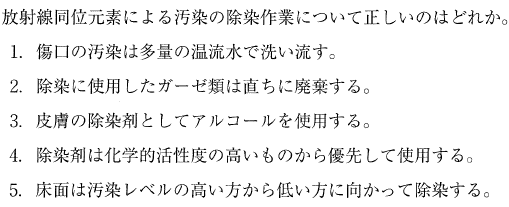 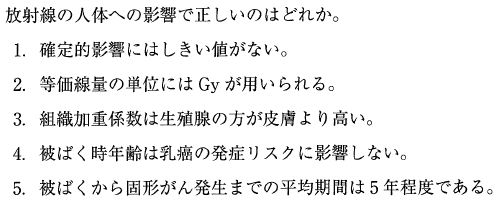 d.御意見、御感想：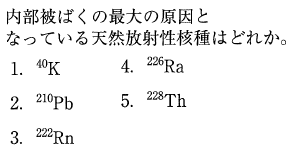 e.解答：a.   b.  c.  d.  e. .